Форма работы по написанию статьиВы отправляете готовое задание по почте  в формате (в самом письме):Статья(если получится больше символов чем в ТЗ это норм.)Скрин шоты проверки по ADVEGO.Сервис- инструменты- семантический анализ текста advego 1)   Академическая тошнотность  не больше 9-10% advego. Это пример: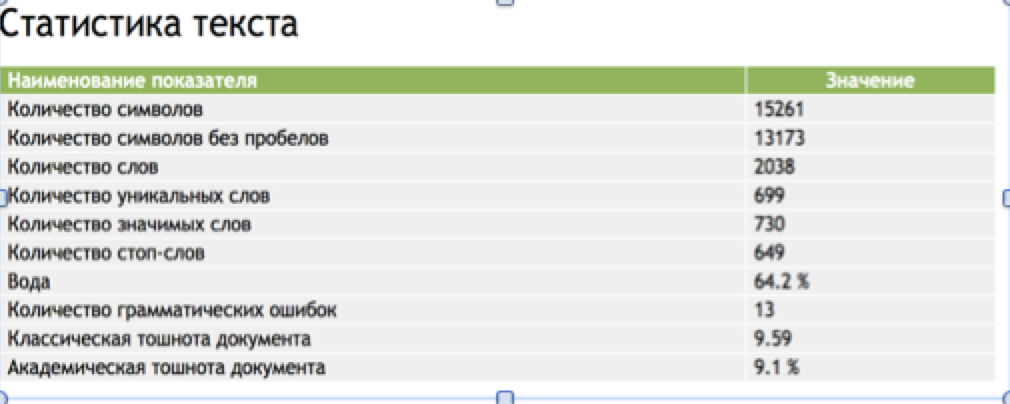 2)   Список слов (словоформ) которые  есть в ТЗ должны быть в тексте они и должны составлять топ список слов самых частотных не больше 2-4% advego. Это пример: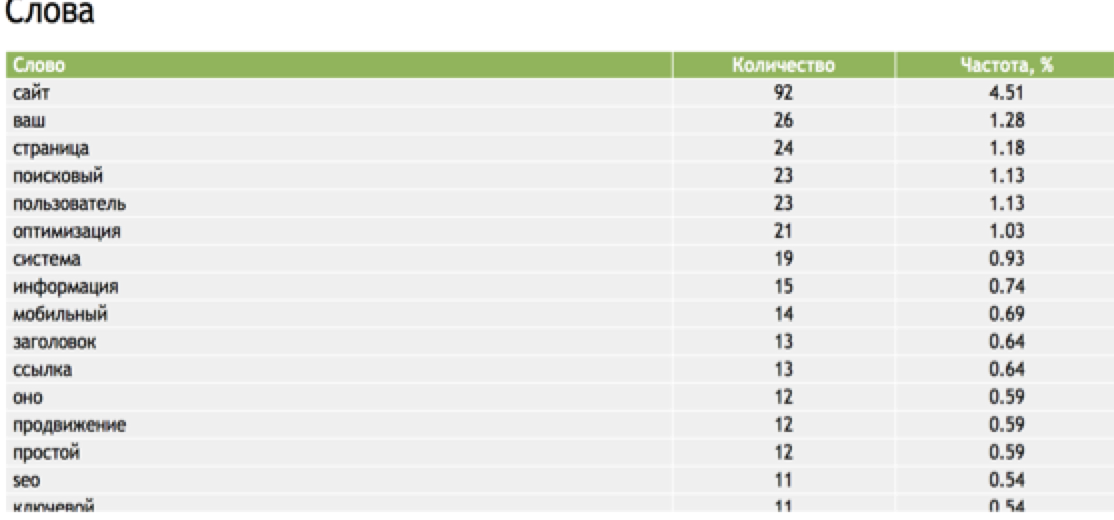 3)   Главред не меньше  8.5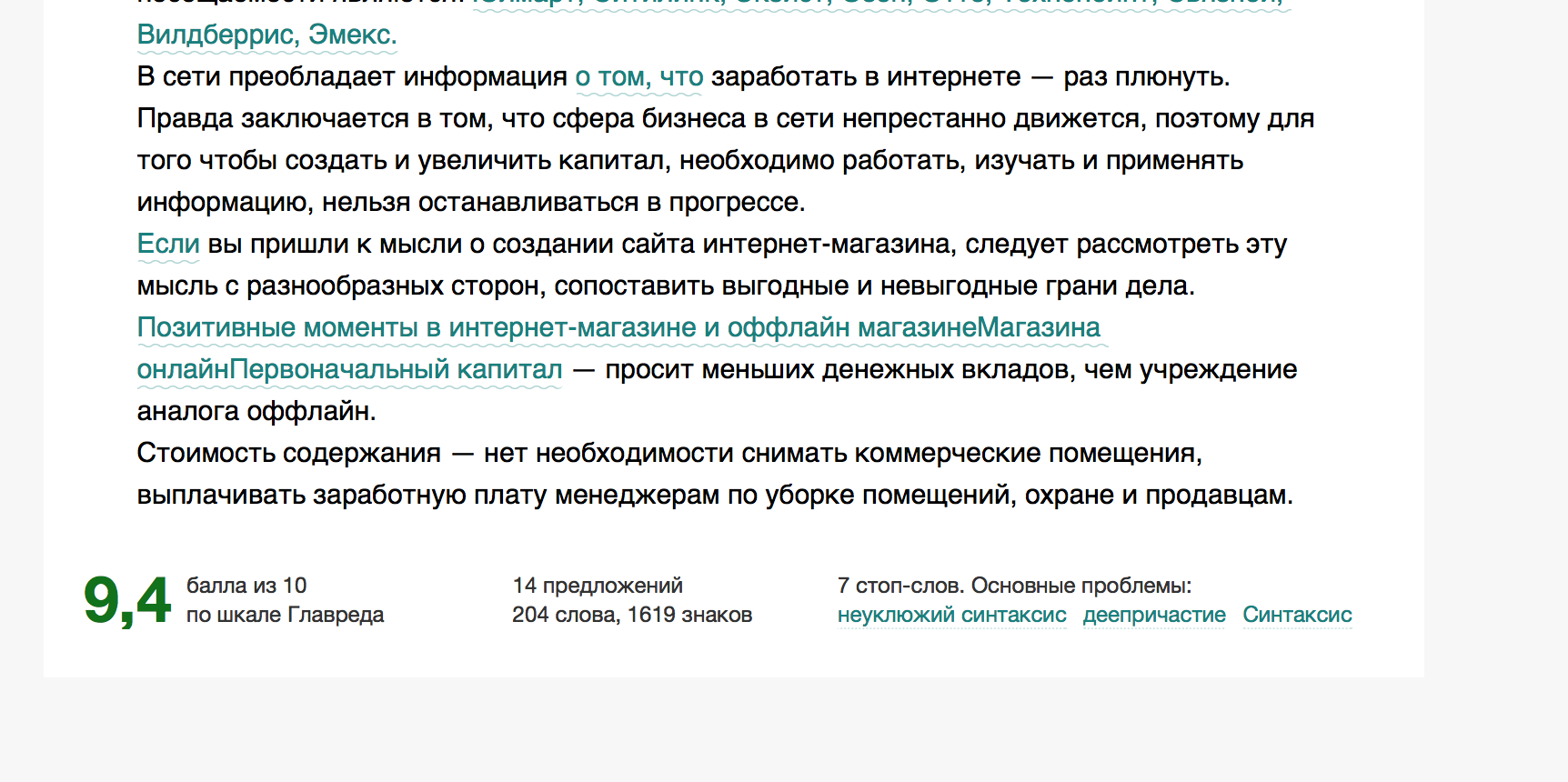 Скрин шот ставьте проверки антиплагиатADVEGO или Etxt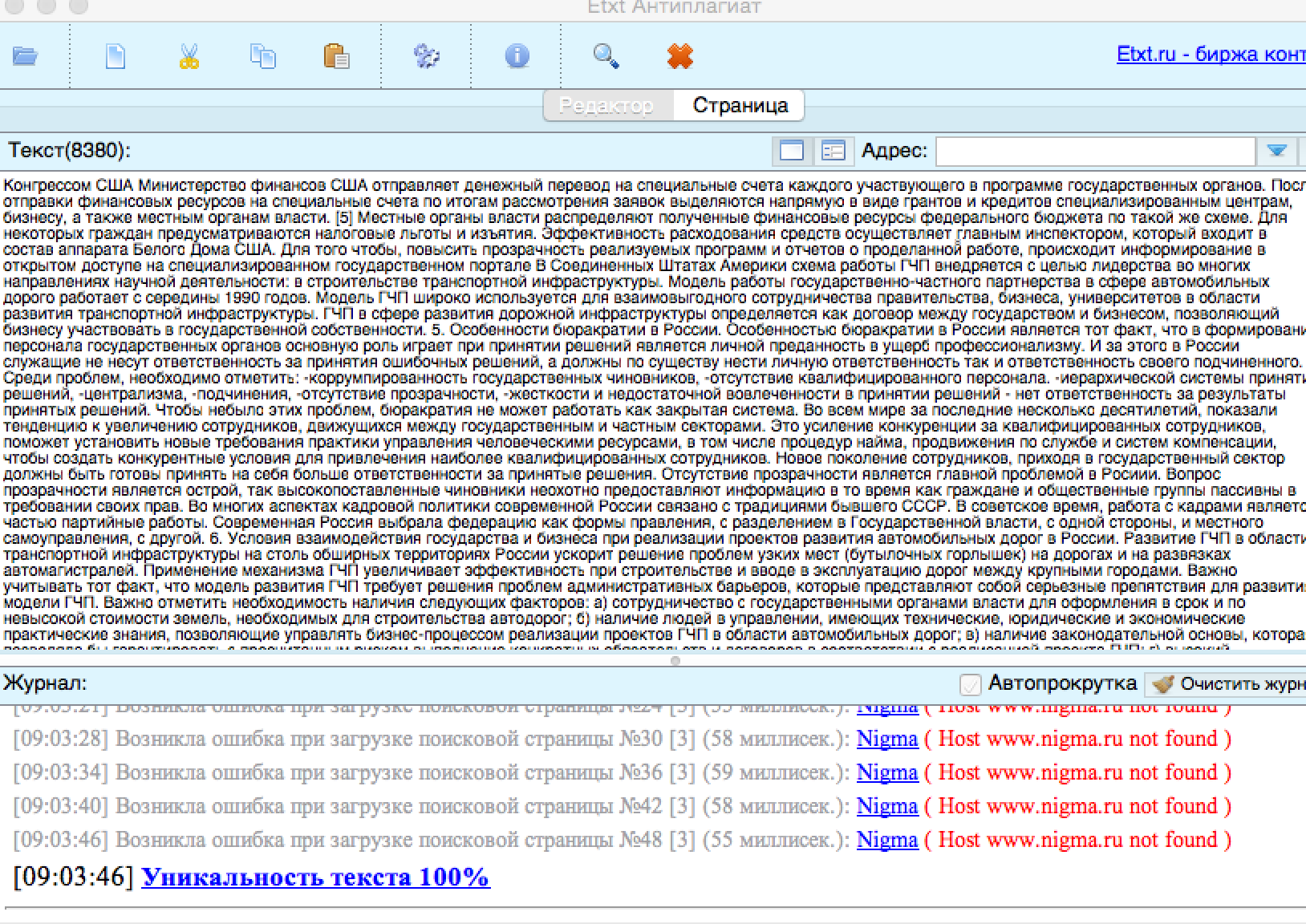 Если есть замечание по контенту то при доработке отправляете  статью, где кусок добавленного текста отмечаете красным.В вложении телы письма отправяте ТЗ которое было отправлено.Если что, пишите ваши предложении в коментарии к ТЗ.Требование к тексту:1)     Чётко структурированный текст , наличие заголовков (не полотно текста). Структурируйте контент с помощью подзаголовков H2-H4 (не менее 1 заголовка на 2000 символов) название статьи основной запрос.2)     Вхождение ключевых слов в подзаголовки не равно вхождению этих слов в текст3)     Старайтесь распределять ключевые слова по тексту «выделить ключевики жирным»4)Старайтесь не использовать абзацы более 700 символов.5)Проверка текст на орфографию https://tech.yandex.ru/speller/Делайте вступление в тексте и окончание, текст не должен обрываться и начинаться с сухой информацииТекст должен иметь высокий уровень уникальности, а так же быть с минимальным количеством орфографических и пунктуационных ошибокИспользуйте разные форматы подачи контента (цитаты, списки, таблицы)Используйте самое частотное ключевое слово в заголовке в «разбавочной» формеПример ТЗТема статьиКоличество символовНомер счета для оплатыСуммаТЕМА: сертификат google adwordsTITLE: ЗАГОЛОВОК СТАТЬИ: ОБЪЁМ: 9000 - 10000ИСХОДНЫЕ КЛЮЧИ:сертификат google adwords;74сертификация гугл адвордс;58гугл адвордс сертификация;58сертификат гугл адвордс;37гугл адвордс сертификат;37сертификация google adwords;36сертификат гугл адвордс как получить;22сертификат гугл адвордс получить;22получить сертификат гугл адвордс;22как получить сертификат гугл адвордс;22ответы на сертификацию google adwords;20как получить сертификат google adwords;17сертификат google adwords ответы;14сертификация гугл адвордс ответы;13ответы сертификация гугл адвордс;13гугл адвордс сертификация ответы;13сертификация гугл адвордс ответы 2017;8гугл адвордс сертификация 2017 ответы;8ответы на вопросы google adwords 2017;8ответы на вопросы google adwords 2016;8сертифицированные агентства google adwords;4сертифицированный партнер google adwords;3сертификация адвордс ответы;2получить сертификат адвордскак получить сертификат адвордсgoogle adwords ответы 2016;7google adwords ответы на экзамен кмс;7ответы на экзамен гугл адвордс;5сертификат google adwords как выглядит;7сертификация адвордс;6сертификат адвордс;5сертификат google adwords проверить;5САМЫЕ ЧАСТОИСПОЛЬЗУЕМЫЕ СЛОВА:адвордссертификатПЛАН СТАТЬИ:Введение в тему     -сертификат google adwords (1) Точное вхождениеПодготовка к экзаменам     -сертификация (1) (гугл, адвордс) Дополнительное слово     -материалы для подготовки (1) Дополнительное словоСертификация adwords     -сертификационный (1) (сертификация, адвордс) Дополнительное словоПолучите статус партнера google     -ответы на сертификацию google adwords (1) Разбавочное вхождение     -(h2) как получить сертификат google adwords (1) Разбавочное вхождение     -проверить (1) (сертификат, google, adwords) Дополнительное слово     -партнер (1) (сертифицированный, google, adwords) Дополнительное слово     -сертифицированы агентства (1) (google, adwords) Дополнительное слово     -выглядит (1) (сертификат, google, adwords, как) Дополнительное слово     -аккаунте google если (1) Дополнительное слово     -кампании в google (1) Дополнительное слово     -сервисы google (1) Дополнительное слово     -основы google (1) Дополнительное словоЗначок партнера googleRe как получить индивидуальный сертификат специалиста adwordsRe сертификат специалиста google adwords     -сертификат адвордс (1) Разбавочное вхождение     -гугл (1) (адвордс, сертификат) Дополнительное слово     -получение (1) (получить, сертификат, адвордс) Дополнительное слово     -специалистом по adwords (1) Дополнительное словоОтветы на тесты по adwordsRe экзамен adwords     -времени экзамен не сдан (1) Дополнительное слово     -каждого экзамена (1) Дополнительное словоНЕРАСПРЕДЕЛЕННЫЕ КЛЮЧИ:мобильная реклама видеореклама или торговые кампании (1) Дополнительное словоинформация по вопросам консультаций сотрудничества (1) Дополнительное словосети реклама в контекстно медийной сети (1) Дополнительное словоharum ex magni dicta impedit creative (1) Дополнительное словопоиска до возможных соответствий (1) Дополнительное словоpartners выберите мой профиль (1) Дополнительное словоproject name design identity (1) Дополнительное словоmagni dicta impedit обо мне (1) Дополнительное словоновое закладка подписаться (1) Дополнительное словомедийная реклама мобильная (1) Дополнительное словоодин из дополнительных (1) Дополнительное словоdicta impedit обо мне (1) Дополнительное словоidentity photography (1) Дополнительное словоинтернет соединением (1) Дополнительное словооптимизации и оценки (1) Дополнительное словостранице мой профиль (1) Дополнительное словореклама в поисковой (1) Дополнительное словосдачи экзаменов вы (1) Дополнительное словопоисковой системе (1) Дополнительное словокоторые вы сдали (1) Дополнительное словопрофиль partners (1) Дополнительное словоimpedit обо мне (1) Дополнительное словоможете добавить (1) Дополнительное словоследующая тема (1) Дополнительное словоdesign project (1) Дополнительное словоэтому сервису (1) Дополнительное словосвой аккаунт (1) Дополнительное словоконтекстная (1) Дополнительное словотемы форума (1) Дополнительное словопочта другу (1) Дополнительное словосдать тест (1) Дополнительное словоarchitecto (1) Дополнительное словоanalytics (1) Дополнительное словоinventore (1) Дополнительное словоminima (1) Дополнительное словосайтах (1) Дополнительное словоmaxime (1) Дополнительное словоблоги (1) Дополнительное словоquam (1) Дополнительное словоСПИСОК ССЫЛОК:скайп ramis0610https://support.google.com/partners/answer/3153810?hl=ruhttps://support.google.com/partners/answer/3154326?hl=ruhttps://lpgenerator.ru/blog/2015/08/24/poluchenie-sertifikata-google-adwords-3-prostyh-shaga-na-puti-k-uspehu/https://snarkfog.net/kak-poluchit-sertifikat-google-adwords/https://pingoblog.ru/393-otvety-na-ekzamen-google-adwords.html